Feedback/Erfahrungsaustausch (REX)Dieses Dokument ist die Anleitung des Moderators. Sie müssen sie befolgen, da sie alle Elemente enthält, anhand derer Sie ein solches Modul präsentieren können, nämlich: die Anweisungen für die Übungen, die Verweise auf die begleitende PowerPoint-Präsentation und/oder andere Ressourcen wie Videos, E-Learning-Module usw., die an die Teilnehmer zu stellenden Fragen, die gegebenenfalls durchzuführenden Übungen.Voraussichtliche Dauer: 0:30Pädagogische Methoden: Präsentation in Anwesenheit.Voraussetzung: TCG 3.1Wichtige Punkte zur Vorbereitung der Sequenz: Vor Beginn der Durchführung dieses Moduls empfehlen wir Ihnen, Folgendes sicherzustellen:Der Film „TOTALREVIEW2016_HIPO-REX-Total-Raffinerie-Mitteldeutschland_video_HD“ ist verfügbar.Achtung: Film auf Deutsch mit englischen Untertiteln.Begrüßung der Teilnehmer: Willkommen zu diesem Modul, in dem wir über Feedback/Erfahrungsaustausch sprechen werden.Vor Beginn schauen alle zusammen die Ziele dieses Moduls und den Ablauf an.Zeigen Sie Folie 2.Am Ende des Moduls sollen Sie wissen, was das REX ist und weswegen es im Managementsystem unserer Aktivitäten wichtig ist.Um dieses Ziel zu erreichen, beginnen wir damit, gemeinsam anzuschauen, was das REX-Konzept bedeutet, und inwiefern es für uns alle wichtig ist.Stellen Sie sicher, dass der Inhalt für alle klar ist.Beantworten Sie mögliche Fragen.5 Minuten			00:05Sequenz 1: Das Ziel der Sequenz: Die Teilnehmer werden begriffen haben, dass der Feedback/Erfahrungsaustauschvorgang ein wesentliches Element für die anhaltende Verbesserung ist, indem er vermeidet, die Fehler der Vergangenheit zu reproduzieren, und indem er von der positiven Erfahrung der Kollegen profitiert. Beginnen wir mit einer konkreten SituationFolie 3 zeigen, dann einen Teilnehmer auffordern, die Situation laut vorzulesen.Dem Freiwilligen danken und die Teilnehmer auffordern, Jean Lösungen vorzuschlagen:Was würden Sie machen an seiner Stelle?Lassen Sie die Teilnehmer antworten.(Das Ziel besteht darin, über die Verwendung der Erfahrungen anderer nachdenken zu lassen. Die einfachsten Lösungen bestehen darin, aus der Erfahrung der anderen Nutzen zu ziehen: mit einem oder mehreren Expertenfreunden diskutieren, auf Mechanikbücher oder Tutorials im Internet zurückzugreifen, usw.)10 Minuten			00:15Zusammen sehen Sie, was man genau unter Feedback/Erfahrungsaustausch versteht.Zeigen Sie Folie 4 (Auszug des DIR GR SEK 017). Festlegen, dass es sich also um eine Gruppenrichtlinie handelt, die allen Bereichen gemeinsam ist. Das REX gehört auch zu unserer gemeinsamen HSE-Kultur.Einen freiwilligen Teilnehmer laut vorlesen lassen, dann die Teilnehmer auffordern, zu erklären, was sie von diesem Auszug verstanden haben:Wer kann mir erklären, was diese Gruppenrichtlinie uns gesagt hat?Nach der Zusammenfassung der Teilnehmer festlegen, dass jeder Bereich einen spezifischen REX-Vorgang ausgehend von diesen gemeinsamen Grundsätzen besitzt. Auch festlegen, dass der REX-Vorgang des Bereichs, zu dem sie gehören, ihnen später in Einzelheiten im Integrations-Curriculum HSE vorgestellt wird.Schließlich festlegen, dass das REX sehr nützlich ist, um die Lehre zu beschleunigen, dass jeder schneller lernt, insbesondere, wenn man neu ist.10 Minuten			00:25Sehen Sie jetzt ein Beispiel des Verlaufs eines REX in einer Raffinerie.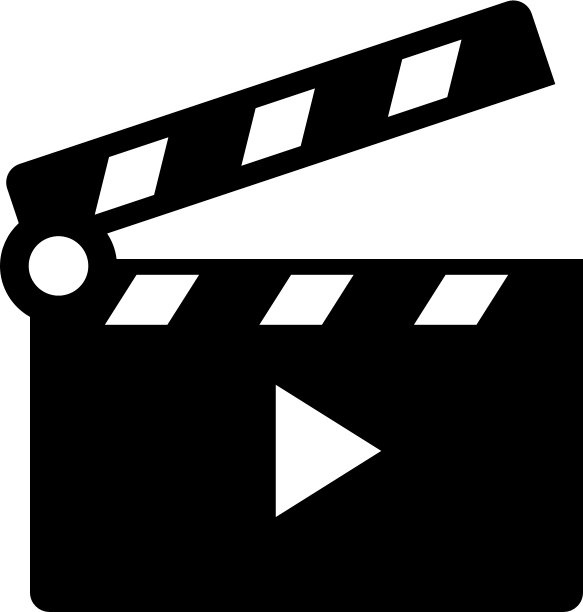 Den Film auf Folie 5 starten.Nach Ende des Films Folgendes fragen:Wer kann mir zusammengefasst erklären, was uns dieser kurze Film zeigt? Die Teilnehmer ermutigen, ihre Gesichtspunkte auszutauschen und selbst die Fragen zu beantworten, die durch die Diskussionen angestoßen wurden. Wenn nötig, präzisieren.Zum Abschluss eine kurze Tischumfrage organisieren:Können Sie mir zum Abschluss erklären, was Sie für Lehren über den Nutzen des REX ziehen?Wie gedenken Sie, das Feedback/den Erfahrungsaustausch in Ihren jeweiligen Berufen zu nutzen?Tischumfrage der Antworten.Achten Sie darauf, dass die Teilnehmer zum Beispiel vorschlagen, damit zu beginnen, die für ihren Beruf verfügbaren REX zu lesen.Dieser Film zeigt ein (leicht technisches) Beispiel für die Verwendung des Rex RC durch einen anderen Standort RC, um die Sicherheit zu verbessern.Wenn der Film für die Teilnehmer zu schwierig ist, Folie 6 zeigen,um zu konkretisieren, was ein Rex ist.05 Minuten			00:30Bedanken Sie sich.Erinnerung an die Ziele dieses Moduls:Nach Abschluss dieses Moduls verfügen die Teilnehmer über folgende Fähigkeiten: Sie wissen, wozu ein Feedback/Erfahrungsaustausch dientSie verstehen seinen Nutzen/seine Bedeutung im Managementsystem